      NOTA: i dati dei delegati verranno accertati tramite presentazione di un documento di identità alla riconsegna dei bambiniISCRIZIONE N° ______ 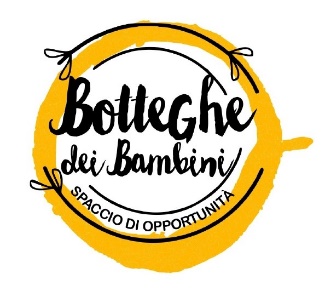 IO SONO _________________________SONO NATO/A IL____ /____ /____________ /____ /________A A PROV. ABITO AIN VIA /PIAZZAIN VIA /PIAZZAIN VIA /PIAZZASONO CITTADINOC.F.GENITOREIL SUO TELEFONO E’GENITOREIL SUO TELEFONO E’SE LORO NON RISPONDONO CHIAMASE LORO NON RISPONDONO CHIAMAAL AL SE LORO NON RISPONDONO CHIAMASE LORO NON RISPONDONO CHIAMAALALOLTRE I MIEI GENITORI POSSONO ACCOMPAGNARMI E VENIRMI A RIPRENDEREOLTRE I MIEI GENITORI POSSONO ACCOMPAGNARMI E VENIRMI A RIPRENDERENOME E COGNOMEGRADO PARENTELA/ RAPPORTO*QUALCHE NOTIZIA PER CONOSCERMI MEGLIOQUALCHE NOTIZIA PER CONOSCERMI MEGLIODI ME DEVI SAPERE CHE(patologie, farmaci e necessità particolari)SONO ALLERGICO ASONO INTOLLERANTE ASi allegano i seguenti documentiSi allegano i seguenti documenti________________________________________________________________________________________________________________________________________________________Data ____ /____ /________Firma Genitore _______________________________Data ____ /____ /________Firma Operatore _______________________________